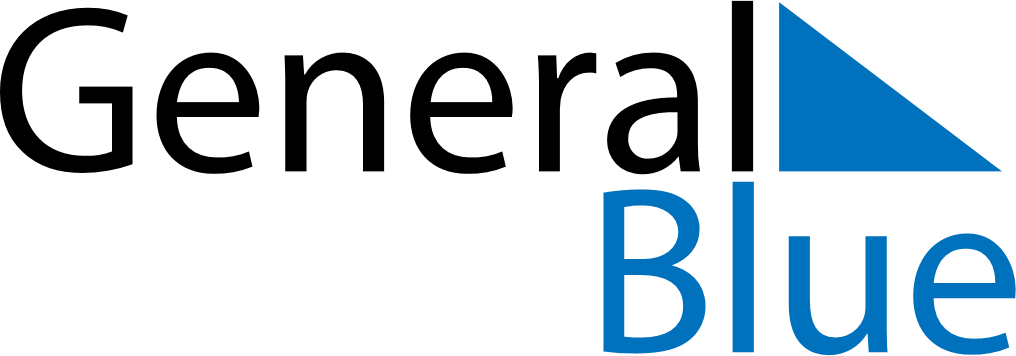 Panama 2026 HolidaysPanama 2026 HolidaysDATENAME OF HOLIDAYJanuary 1, 2026ThursdayNew Year’s DayJanuary 9, 2026FridayMartyrs’ DayFebruary 16, 2026MondayShrove MondayFebruary 17, 2026TuesdayShrove TuesdayApril 3, 2026FridayGood FridayMay 1, 2026FridayLabour DayNovember 3, 2026TuesdaySeparation Day (from Columbia)November 10, 2026TuesdayPrimer Grito de IndependenciaNovember 28, 2026SaturdayIndependence DayDecember 8, 2026TuesdayMother’s DayDecember 25, 2026FridayChristmas Day